VLADA REPUBLIKE HRVATSKEZagreb, 21. rujna 2023._______________________________________________________________Predlagatelj: Ministarstvo gospodarstva i održivog razvoja__________________________________________________________________________Predmet: 	Prijedlog rezolucije o umjetnoj inteligenciji (predlagateljica: Marija Selak Raspudić, zastupnica u Hrvatskome saboru) - mišljenje Vlade ________________________________________________________________Banski dvori | Trg Sv. Marka 2 | 10000 Zagreb | tel. 01 4569 222 | vlada.gov.hrPrijedlogKLASA:URBROJ:Zagreb,PREDSJEDNIKU HRVATSKOGA SABORAPREDMET:	Prijedlog rezolucije o umjetnoj inteligenciji (predlagateljica: Marija Selak Raspudić, zastupnica u Hrvatskome saboru) - mišljenje VladeVeza:		Pismo Hrvatskoga sabora, KLASA: 381-01/23-01/01, URBROJ: 65-23-03, od 10. svibnja 2023. Na temelju članka 122. stavka 2. Poslovnika Hrvatskoga sabora („Narodne novine“, br. 81/13, 113/16, 69/17, 29/18, 53/20, 119/20 - Odluka Ustavnog suda Republike Hrvatske, 123/20. i 86/23. - Odluka Ustavnog suda Republike Hrvatske), Vlada Republike Hrvatske o Prijedlogu rezolucije o umjetnoj inteligenciji (predlagateljica: Marija Selak Raspudić, zastupnica u Hrvatskome saboru), daje sljedeće M I Š L J E N J EVlada Republike Hrvatske predlaže Hrvatskome saboru da ne prihvati Prijedlog rezolucije o umjetnoj inteligenciji, koji je predsjedniku Hrvatskoga sabora podnijela Marija Selak Raspudić, zastupnica u Hrvatskome saboru, aktom od 10. svibnja 2023., iz sljedećih razloga: Uvažavajući važnost umjetne inteligencije kao horizontalne digitalne tehnologije s izrazito širokom primjenom u svim područjima društva i gospodarstva, utvrđena je potreba za kreiranjem okvira koji bi dao smjernice razvoja i primjene umjetne inteligencije. Takav okvir bi trebao uzeti u obzir aspekt smanjenja mogućih rizika koje potencijalno donosi umjetna inteligencija, a opet biti dovoljno fleksibilan za razvoj umjetne inteligencije. Europska komisija je još u travnju 2021. donijela sveobuhvatni zakonodavni prijedlog o ovom pitanju tzv. Akt o umjetnoj inteligenciji, a Republika Hrvatska će, kao i sve druge članice Europske unije, ovaj akt po njegovu usvajanju i stupanju na snagu, izravno primjenjivati. Vlada Republike Hrvatske se u svojem stajalištu očitovala na navedeni dokument te istaknula da podržava njegovo donošenje, kao i način na koji je navedeni zakonodavni prijedlog strukturiran sa stupnjevanjem rizika kod primjene pojedinih sustava umjetne inteligencije. Također, u stajalištu je posebno naglašena potreba osiguravanja ravnoteže između inovativnosti i pouzdanosti sustava umjetne inteligencije. Podržane su mjere za zaštitu ljudskih prava u vidu nadzora koji provode javnopravna tijela te praćenje visokorizičnih sustava nakon njihovog stavljanja na tržište, a Republika Hrvatske se posebno založila za ugrađivanje primjene etičkih pravila u tekst Akta o umjetnoj inteligenciji u fazi od samog početka oblikovanja i razvoja visokorizičnih sustava umjetne inteligencije. Također, Republika Hrvatska aktivno sudjeluje i daje svoj doprinos u raspravama o prijedlogu Akta o umjetnoj inteligenciji u Vijeću Europske unije. Vezano uz Prijedlog rezolucije, točka 23., u kojoj se predlaže Vladi Republike Hrvatske donošenje nacionalne Strategije za prvo razdoblje do 2030. godine i drugo razdoblje do 2050. godine, Vlada Republike Hrvatske ističe da je u okviru Nacionalnog plana oporavka i otpornosti 2021. - 2026. predviđena reformska mjera C1.1.2. R3 Uspostavljanje strateškog i operativnog okvira za digitalnu transformaciju gospodarstva i umjetnu inteligenciju, s pripadajućom investicijskom mjerom C1.1.2. R3-I1 Priprema strateških dokumenata za digitalnu transformaciju gospodarstva i umjetnu inteligenciju. Finaliziranje strateškog okvira za umjetnu inteligenciju Republike Hrvatske osigurat će koordinirani pristup i ulaganje u više pravaca i portfelja. Nacionalni plan za razvoj umjetne inteligencije definirat će planove za povećanu primjenu tehnologija umjetne inteligencije za transformaciju hrvatskog gospodarstva, kako bi se preispitali poslovni modeli i uvele promjene za povećanje produktivnosti i stvaranje novih područja rasta. U tom smislu, Nacionalni plan za razvoj umjetne inteligencije dat će okvir za razvoj umjetne inteligencije i na taj način pridonijeti implementaciji iste u gospodarstvo i društvo. Razvoj umjetne inteligencije je izrazito dinamičan i teško predvidljiv, pa stoga Vlada Republike Hrvatske smatra da u ovom trenutku nema potrebe za izradom Strategije do 2030. godine i za drugo razdoblje do 2050. godine jer je vremenski horizont predugačak da bi se definirale mjere i smjernice za potrebe različitih korisničkih skupina. Prikladnije bi bilo donošenje akata strateškog planiranja za kraće razdoblje kako bi se na taj način mogle obuhvatiti nove okolnosti koje će se s vremenom pojaviti. Slijedom navedenoga, Vlada Republike Hrvatske će u sljedećem razdoblju donijeti Nacionalni plan za razvoj umjetne inteligencije, pri čemu će se uzeti u obzir i Preporuke vijeća za umjetnu inteligenciju OECD-a. Također, na nacionalnoj razini primjenjivat će se odredbe Akta o umjetnoj inteligenciji, koji je u postupku donošenja od strane Europske komisije, čime će se adresirati ključni izazovi navedeni u Prijedlogu rezolucije.Nadalje, potrebno je napomenuti da Ministarstvo znanosti i obrazovanja u suradnji s Hrvatskom akreditacijskom agencijom i istraživačkom mrežom - CARNet radi na pripremi pokretanja aktivnosti u području primjene umjetne inteligencije u obrazovnom sustavu. Aktivnosti će biti usmjerene na produbljivanje razumijevanja kako umjetna inteligencija utječe na svakodnevni život i rad, na stavove, ponašanja, odluke, produbljivanje razumijevanja funkcioniranja umjetne inteligencije u tehničkom smislu, ali i na kritičkom sagledavanju uloga i funkcioniranja umjetne inteligencije s naglaskom na etička i pedagoška načela. Naime, dijelovi prijedloga rezolucije koji se odnose na strukovno obrazovanje već su implementirani u strateške dokumente koji se odnose na strukovno obrazovanje, osobito na modernizaciju strukovnih kurikuluma u smjeru potpore digitalnoj tranziciji u koju ubrajamo i razvoj umjetne inteligencije.Slijedom svega navedenoga, Vlada Republike Hrvatske predlaže Hrvatskome saboru da ne prihvati navedeni Prijedlog rezolucije o umjetnoj inteligenciji.Za svoje predstavnike, koji će u vezi s iznesenim mišljenjem biti nazočni na sjednicama Hrvatskoga sabora i njegovih radnih tijela, Vlada je odredila ministra gospodarstva i održivog razvoja dr. sc. Davora Filipovića i državne tajnike Ivu Milatića, Milu Horvata i Hrvoja Bujanovića.      PREDSJEDNIKmr. sc. Andrej Plenković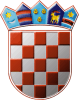 